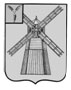 АДМИНИСТРАЦИЯ ПИТЕРСКОГО МУНИЦИПАЛЬНОГО РАЙОНА САРАТОВСКОЙ ОБЛАСТИР А С П О Р Я Ж Е Н И Еот 08 февраля 2022 года №12-рс. ПитеркаО мерах по обеспечению безаварийного пропуска паводковых вод в 2022 годуВ соответствии с Федеральным законом от 21 декабря 1994 года №68-ФЗ «О защите населения и территорий от чрезвычайных ситуаций природного и техногенного характера», Федеральным законом от 6 октября 2003 года №131-ФЗ «Об общих принципах организации местного самоуправления в Российской Федерации», в целях обеспечения функционирования объектов экономики и жизнеобеспечения населения, снижения рисков и смягчения последствий возможного весеннего половодья на территории Питерского муниципального района в 2022 году: 1. Создать противопаводковую комиссию по обеспечению безаварийного пропуска паводковых вод в 2022 году согласно приложению №1.2. Утвердить план мероприятий по обеспечению пропуска паводковых вод на 2022год согласно приложению №2.3. Утвердить план мероприятий по смягчению рисков и реагированию на чрезвычайные ситуации в период прохождения паводка 2022 года на территории Питерского муниципального района согласно приложению №3.4. Утвердить расчет сил и средств, задействованных в безаварийном пропуске паводковых вод на 2022 год согласно приложению №4.5. Настоящее распоряжение вступает в силу с момента официального опубликования и подлежит размещению на официальном сайте администрации Питерского муниципального района.6. Контроль за исполнением настоящего распоряжения возложить на первого заместителя главы администрации муниципального района.И.о. главы муниципального района                                                   О.Е. ЧиженьковПриложение №1 к распоряжению администрации муниципального района от 08 февраля 2022 года №12-рСОСТАВпротивопаводковой комиссии по обеспечениюбезаварийного пропуска паводковых вод в 2022 году (далее – Комиссия)Приложение № 2 к распоряжению администрации муниципального района от 08 февраля 2022 года №12-рПЛАНмероприятий по обеспечению пропуска паводковых вод на 2022 годПриложение № 3 к распоряжению  администрации муниципального района от 08 февраля 2022года №12-рПЛАНмероприятий по смягчению рисков и реагированию на чрезвычайныеситуации в период прохождения паводка 2022 годана территории Питерского муниципального районаПриложение № 4 к распоряжению администрации муниципального района от 08 февраля 2022 года №12-рРАСЧЕТсил и средств, задействованных в безаварийном пропуске паводковых вод в 2022 году№ п/пФ.И.О.ДолжностьОбязанности в комиссииЧиженьков Олег Евгеньевичпервый заместитель главы администрации Питерского муниципального района, председатель комиссии по чрезвычайным ситуациям и обеспечению пожарной безопасности председатель Комиссии, общее руководство работой КомиссииЖелудков Алексей Викторовичгенеральный директор муниципального унитарного предприятия «Питерское» Питерского муниципального района (по согласованию)заместитель председателя Комиссии, организация противопаводковых мероприятий и предотвращение подтопления жилых домов в с. ПитеркаЮдин Роман Михайловичведущий специалист по делам ГО и ЧС администрации Питерского муниципального районасекретарь Комиссии, сбор информации, координация проводимых мероприятийЧлены Комиссии:Члены Комиссии:Члены Комиссии:Члены Комиссии:Акимов Геннадий Николаевичначальник филиала ОАО «Газпромгазораспределение Саратовской области» в р.п. Степное участок в с. Питерка (по согласованию)обеспечение бесперебойного газоснабжения населения района в период паводкаАнуфриев Николай АлександровичДиректор Питерского отделения ООО «ЭЛТРЕЙТ» (по согласованию)обеспечение электроэнергией населения района в период паводкаБурамбаев Канат Нурлановичначальник 14 ПСО ФПС ГПС ГУ МЧС России по Саратовской области» ПСЧ-53 по охране села Питерка (по согласованию)обеспечение пожарной безопасности в период прохождения паводкаГридасов Сергей Викторовичначальник Отделения государственной инспекции безопасности дорожного движения межмуниципального отдела Министерства Внутренних дел России "Новоузенский" Саратовской области (далее – отделение ГИБДД МО МВД России «Новоузенский») (по согласованию)обеспечение правопорядка на дорогах в период прохождения паводкаГукасян Гнел Вазгеновичгенеральный диктор ООО «Автострада» (по согласованию)обеспечение безопасности дорог и мостовЕвстигнеев Сергей Юрьевичглава Малоузенского муниципального образования (по согласованию)обеспечение безаварийного пропуска паводковых вод на подведомственной территорииКаримов Самат Серковичглава Нивского муниципального образования (по согласованию)обеспечение безаварийного пропуска паводковых вод на подведомственной территорииКсенофонтов Василий Васильевичглава Новотульского муниципального образования (по согласованию)обеспечение безаварийного пропуска паводковых вод на подведомственной территорииМашенцев Валерий Владимировичглава Мироновского муниципального образования (по согласованию)обеспечение безаварийного пропуска паводковых вод на подведомственной территорииРябов Алексей Вячеславовичглавный врач государственного учреждения здравоохранения Саратовской области «Питерская районная больница» (по согласованию)медицинское обеспечение мероприятий по безаварийному  пропуску паводковых водРазумова Ирина Дмитриевнаврио главы Орошаемого муниципального образования (по согласованию)обеспечение безаварийного пропуска паводковых вод на подведомственной территорииСавенко Светлана Викторовнаглава Алексашкинского муниципального образования (по согласованию)обеспечение безаварийного пропуска паводковых вод на подведомственной территорииСажина Ольга Николаевнаглава Агафоновского муниципального образования (по согласованию)обеспечение безаварийного пропуска паводковых вод на подведомственной территорииСуворов Юрий Николаевичначальник Питерского участка гидрогеолого-мелиоративной партии - филиал федерального государственного бюджетного учреждения «Управление «Саратовмелиоводхоз» (далее – Питерский участок ГМП филиал ФГБУ «Саратовмелиоводхоз») (по согласованию)обеспечение работ по пропуску паводковых вод на ГТСТретьяков Иван Васильевичначальник районных электрических сетей филиала публичного акционерного общества «Межрегиональная распределительная сетевая компания Волги» - «Саратовские распределительные сети» Питерские распределительные сети (по согласованию)обеспечение электроэнергией населения района в период паводкаФилатов Александр Александровичначальник Питерского отделения филиала АО «Облкоммунэнерго» «Новоузенские» межрайонные электрические сети (по согласованию)обеспечение электроэнергией населения с. Питерка в период паводкаВЕРНО: Заместитель главы администрации муниципального района - руководитель аппарата администрации муниципального района Т.В. Брусенцева№ п/пНаименование мероприятийСрок исполненияОтветственные исполнители1.Осмотр гидротехнических сооружений, мостов и других водохозяйственных объектов, разработка мероприятий по предохранению их от затопления и разрушения, утверждение их на заседании протипаводковой комиссии и реализация до начала паводкадо 25 февраля 2022 годаначальник Питерского участка гидрогеолого-мелиоративной партии - филиал федерального государственного бюджетного учреждения «Управление «Саратовмелиоводхоз» (по согласованию), МУП «Питерское» (по согласованию), генеральный диктор ООО «Автострада» (по согласованию)1.1Предпаводковое и комиссионное обследование водосбросных сооружений, устранение выявленных поврежденийпостоянноМУП «Питерское» (по согласованию),начальник Питерского участка гидрогеолого-мелиоративной партии - филиал федерального государственного бюджетного учреждения «Управление «Саратовмелиоводхоз» (по согласованию)1.2Проверка подъемных механизмов шлюзов с моторным и ручным приводами основных и ремонтных затворовдо 4 марта 2022 годаМУП «Питерское» (по согласованию),начальник Питерского участка гидрогеолого-мелиоративной партии - филиал федерального государственного бюджетного учреждения «Управление «Саратовмелиоводхоз» (по согласованию)2.Уточнение наличия плавсредств, других материальных ресурсов, пригодных для использования при осуществлении предупредительных мер и проведении спасательных и других неотложных работдо 25 февраля 2022годамуниципальных образований (по согласованию)3.Организация на время паводка и ледохода круглосуточного дежурства аварийных бригад на плотинах, гидротехнических сооружениях, мостах, насосных станциях и других важнейших сооружениях. Обеспечение аварийных бригад спасательными средствами, инструментами, материалами и спецодеждойс начала паводканачальник Питерского участка гидрогеолого-мелиоративной партии - филиал федерального государственного бюджетного учреждения «Управление «Саратовмелиоводхоз» (по согласованию), МУП «Питерское» (по согласованию), генеральный диктор ООО «Автострада» (по согласованию)4.Контроль за соблюдением запрета в период прохождения паводка проезда всех видов транспорта, по затопленным местамвесь период паводка отделение ГИБДД МО МВД России «Новоузенский») (по согласованию)5.Принятие мер по предупреждению затопления стационарных электрифицированных насосных станцийдо 11 марта 2022 годаНачальник Питерского участка гидрогеолого-мелиоративной партии - филиал федерального государственного бюджетного учреждения «Управление «Саратовмелиоводхоз» (по согласованию), МУП «Питерское», главы муниципальных образований (по согласованию)6.Проверка готовности сил и средств, привлекаемых к работам при угрозе и в ходе затоплениядо 11 марта 2022 годаглавы муниципальных образований (по согласованию)7.Организация санитарной очистки зон возможного затоплениядо 14 марта 2022 годаглавы муниципальных образований (по согласованию)ВЕРНО: Заместитель главы администрации муниципального района - руководитель аппарата администрации муниципального района Т.В. Брусенцева№п/пНаименование мероприятийСрок выполнения работОтветственный исполнитель1.Подготовка (очистка от снега, земли) водопропускных сооружений на дорогах муниципальных образованийдо 4 марта 2022 годаглавы муниципальных образований (по согласованию), МУП «Питерское» (по согласованию)2.Обследование и контроль технического состояния гидротехнических сооружений, прудов и других водохозяйственных объектовдо 4 марта 2022 годаглавы муниципальных образований (по согласованию), балансодержатели гидротехнических сооружений на территории муниципальных образований  (по согласованию)3.Обеспечение объектов водоснабжения обеззараживающими средствами и реагентами для обработки питьевой водыпостоянноруководители водоснабжающих организаций (по согласованию)4.Обеспечение бесперебойной работы объектов водоснабжения, обеспечение соответствия качества питьевой воды санитарным требованиямпостоянноруководители водоснабжающих организаций (по согласованию)5.Создание запаса продовольственных и промышленных товаров в магазинах частными предпринимателями в населенных пунктахдо 18 марта 2022 годаглавы муниципальных образований (по согласованию), частные предприниматели (по согласованию)6.Завоз необходимого количества строительных, хозяйственных, топливных и других грузов для жизнеобеспечения населения и бесперебойной работы всех отраслей экономики в период половодьядо 18 марта 2022 годаруководители предприятий, организаций и учреждений (по согласованию)7.Подготовка необходимых резервов песка, щебня, гравия и других материалов для ремонта дорогдо 18 марта 2022 годаООО «Автострада» (по согласованию)8.Провести проверку наличия необходимых запасов медикаментов,  перевязочных и других материалов, наличие и состояние спецтехники и ГСМдо 4 марта 2022 годаглавный врач государственного учреждения здравоохранения Саратовской области «Питерская районная больница» (по согласованию)ВЕРНО: Заместитель главы администрации муниципального района - руководитель аппарата администрации муниципального района Т.В. Брусенцева№ п/пНаименование МОКоли-чество людейКоличество техникиКоличество техникиКоличество техникиКоличество техникиКоличество техникиКоличество плав средствКоличество техники для подвоза водыКоличество техники для подвоза водыОтветственное лицо№ п/пНаименование МОКоли-чество людейавтобусыгрузовыетракторабульдозерыи др. тех.Количество плав средствпитьеваятехническаяОтветственное лицо1.Алексашкинское МО10Газель-1 ед.Камаз-3ед.ЮМЗ-экскаватор-2ед.;ЮМЗ-грейферный погрузчик-1ед.;МТЗ-80-1ед.Бульдозер «ДТ-75»-3ед.УАЗ-скорая помощь6МТЗ-80 с бочкой,V1,5м³ -1ед.МТЗ-80 с бочкой,V1,5м³ - 1ед.Глава Алексашкинского МО (по согласованию)2.Мироновское МО9--ЮМЗ-5 (рачек)-1 ед.;МТЗ-80 кун-3ед.;МТЗ-80-1ед.;МТЗ-80 с площадкой-1ед.ДТ-75-2 ед.---ЗИЛ-130 (АЦ-40) 2,5 куб -1 ед.глава Мироновского муниципального образования (по согласованию)3.Малоузенское МО12-ЗИЛ474100-1ед.Т-150к-1ед.;К-701-1ед.;МТЗ-80-1ед.;К-701-1ед.ДТ-75-1ед.ЗИЛ К-520 (вакуумная машина)-1ед.5-1глава Малоузенского МО (по согласованию)4.Агафоновское МО6ПАЗ-1 ед.-ЮМЗ-6 (экскаватор)-1 ед.;МО)Т-150-1ед.ДТ-75-3 ед.-7-ГАЗ-53V-4м³ - 1 ед.Глава Агафоновского МО (по согласованию)5.Новотульское МО20--Экскаватор ЭО-262В3/Беларус-82,1ДТ-75---ЗИЛ КО-520 (вакуумная машина) V-5000глава администрации Новотульского МО (по согласованию)6.Нивское МО5---ДТ-75  -2 ед.-2-ГАЗ-53 с бочкой V-3600 л – 1ед.глава Нивского МО (по согласованию)7.Орошаемое МО11УАЗ – 1 ед. -Т-150 – 1 ед.;К-701 - 1ед.К-700 – 1 ед. ---МТЗ-80 – 1ед.МТЗ-80 – 1ед.врио главы Орошаемого МО (по согласованию)8.Питерское МО16--МТЗ-82 – 3ед.-Газель «Соболь» с переносной мотопомпой -1ед.; ГАЗ-53 (водовозка) – 1ед.;ДЗ-180 (автогрейдер) – 1ед---МУП «Питерское»(по согласованию)8.Питерское МО3----БКМ на базе трактора МТЗ – 1ед.;Автоподъемник АП-18 – 1ед.;УАЗ -1 ед.---Питерское отделение филиала АО «Облком-мунэнерго» «Новоузенские» межрайонные электрические сети (по согласованию)Питерский МР5----УАЗ29892 -1ед.;УАЗ374195-1 ед.---Питерское отделение ООО «ЭЛТРЕЙТ»(по согласованию)Питерский МР16ГАЗ 531166 – 1ед.;ГАЗ 66 -2 ед.-ЮМЗ-6 – 2ед.;МТЗ-80 – 1ед.-УАЗ – 2 ед.;автобур -1ед.;автокран – 1ед.---Питерские районные электрические сети филиала публичного акционерного общества «Межрегиональная распредели-тельная сетевая компания Волги» - «Саратовские распределительные сети» Питерские распределительные сети (по согласованию)Питерский МР18--Экскаватор ЭО2621 В-3СР – 1 ед.-УАЗ 39094 – 1ед.;УАЗ 31512 – 1ед.;УАЗ 3303 – 1ед.---Филиал ОАО «Газпромгазораспределение Саратовской области» в р.п. Степное участок в с. Питерка (по согласованию)Питерский МР11-КАМАЗ 65225 – 1ед.-Т-15 К – 1ед.;ТЛ 170М– 1ед.СкреперДЗ 87 – 1ед.;Скрейпер Т-150К – 1ед.---Питерский участок гидрогеолого-мелиоративной партии - филиала федерального государственного бюджетного учреждения «Управление «Саратовмелиоводхоз» (по согласованию)Итого:136752713192327ВЕРНО: Заместитель главы администрации муниципального района - руководитель аппарата администрации муниципального района Т.В. Брусенцева